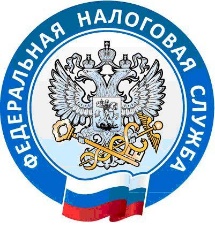 Не доводите дело до суда – не копите долги по налогамВ соответствии с Конституцией Российской Федерации и Налоговым кодексом Российской Федерации (далее - Кодекс) каждый обязан платить законно установленные налоги и сборы.Физические лица, являющиеся собственниками недвижимого имущества и транспортных средств, обязаны уплачивать имущественные налоги (ст. 357, 388, 400 Кодекса).К имущественным налогам относятся:- налог на имущество физических лиц – для большинства граждан таким имуществом будет их дом или квартира (или и то, и другое);- земельный налог – он исчисляется отдельно от другой недвижимости. То есть гражданин, имеющий в собственности дом с участком, заплатит два разных налога – за дом и за участок;- транспортный налог, который взимается за владение автомобилем, мотоциклом и другими видами транспорта.У налогоплательщиков, которые по какой-либо причине не уплатили имущественные налоги в срок 01.12.2020, образовалась задолженность, и на нее автоматически каждый день начисляются пени. Пеня рассчитывается, исходя из 1/300 ставки ЦБ, действующей в это время.Таким налогоплательщикам разосланы Требования об уплате (далее – Требования) в соответствии со статьями 69, 70 Кодекса. Печать и рассылка Требований была произведена в массовом порядке централизованно через филиал ФКУ «Налог-сервис» ФНС России в Красноярском крае, Республике Тыва и Республики Хакасия.Налогоплательщикам, подключенным к сервису «Личный кабинет физического лица», и имеющим задолженность, Требования выгружены в Личный кабинет в электронном виде.Указанный в данных Требованиях срок для добровольного исполнения налогоплательщиком истек. Поэтому в настоящий момент налоговыми органами Республики Бурятия осуществляется направление в судебные органы заявлений о взыскании соответствующих сумм за счет имущества, в том числе денежных средств на счетах в банке, электронных денежных средств, драгоценных металлов на счетах (во вкладах) в банке, и наличных денежных средств.За рассмотрение такого заявления суд взыскивает с налогоплательщика государственную пошлину в размере не менее 200 рублей.После вынесения судом решения, взыскание задолженности осуществляется уже через службу судебных приставов, через работодателя, через банк. Судебный пристав в рамках совершения исполнительных действий вправе:- накладывать арест на имущество, в том числе денежные средства и ценные бумаги, изымать указанное имущество, передавать арестованное и изъятое имущество на хранение;- розыск должника, его имущества, розыск ребенка самостоятельно или с привлечением органов внутренних дел;- устанавливать временные ограничения на выезд должника из Российской Федерации;- устанавливать временные ограничения на пользование должником специальным правом, предоставленным ему в соответствии с законодательством Российской Федерации;- устанавливать запреты на совершение регистрационных действий и др.Взыскание судебным приставом осуществляется путем: - удержания денежных средств со счетов должника;- удержания денежных средств с пенсии и иных периодических выплат;- реализации арестованного имущества;После взыскания налоговой задолженности судебный пристав взыскивает в обязательном порядке исполнительский сбор (7% от суммы долга, но не менее 1000 рублей).Также, при осуществлении налоговым органом возврата суммы налогового вычета по НДФЛ (за покупку жилья, по расходам на обучение, по расходам на лечение и т.д.), в случае если у налогоплательщика имеется задолженность по налогам, то в соответствии со статьей 78 Налогового Кодекса Российской Федерации налоговый орган обязан произвести зачет таких сумм в счет погашения задолженности.Во избежание неприятных ситуаций, связанной с неуплатой налогов, налоговая служба Бурятии рекомендует провести с налоговым органом сверку расчетов с бюджетом, и при наличии задолженности самостоятельно произвести уплату.Узнать есть ли у Вас задолженность также можно через Портал госуслуг, либо через электронный сервис «Личный кабинет налогоплательщика» на сайте ФНС (www.nalog.ru).Пресс-служба МРИ ФНС России №8 по Республике Бурятия